CURRICULUM VITAE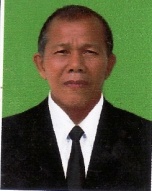 IDENTITAS DIRINama	:Drs. Ediswal M.Pd . NIP		: 19520928197703 1003	JenisKelamin	: laki-laki Tempat dan Tanggal Lahir	: Ps.Baru Ps.Selatan 28 september 1952 Status Perkawinan	: Kawin	Agama	: islam Golongan / Pangkat		: Pembina Tk.I /IV b	Jabatan Fungsional		: Lektor Kepala 	PerguruanTinggi		:FIK UNPAlamat		:FIK UNP	Telp./Faks.	: Alamat Rumah	:Wisma Indah 7 D 2 N0.2		Telp./Faks.	: RIWAYAT PENDIDIKANPELATIHAN PROFESIONALPENGALAMAN JABATANPENGALAMAN MENGAJARPENGALAMAN MEMBIMBING MAHASISWAPENGALAMAN PENELITIANKARYA TULIS ILMIAHBuku/BAB/JurnalB. Makalah/PosterPESERTA KONFERENSI/SEMINAR/LOKAKARYA/SIMPOSIUMKEGIATAN PROFESIONAL/PENGABDIAN KEPADA MASYARAKATPENGHARGAAN/PIAGAMORGANISASI PROFESI/ILMIAHSayamenyatakansemuaketerangandalamcurriculum vitae iniadalahbenardanapabilaterdapatkesalahan, sayabersediamempertanggungjawabkannyaMengetahui,				Padang,  29 Januari  2015		Dekan FIK UNP				Dosen Ybs		(_____________)					(Drs Ediswal M.Pd )JenjangTahunLulusNamaSekolahJurusan/BidangStudiS-11981FKIKOlahraga S-22003PPsAndministrasi PendidikanS-3TahunPelatihanPenyelenggaraJabatanInstitusiTahun ... s.d. ...JenjangInstitusi/Jurusan/ProgramTahun ... s.d.2015 ...Mnajemen OlahragaS1Pendidikan Olahrga 2014Filsafat olahraga S1Pendidikan Olahraga2014Dasar-dasar penjasS1Pendidikan Olahraga2014Manajemen olahraga S1Pendidikan olahraga 2014Sarana -parasana S1Pendidikan olahraga2014TahunPembimbingan/Pembinaan2014Pembimbing mhs  ( PA) 32 orang TahunJudulPenelitianJabatanSumber DanaTahunJudulPenerbit/JurnalTahunJudulPenyelenggaraTahunJudulKegiatanPenyelenggaraTahunKegiatan2014Melatih di PGSI Sumbar 2012Manager tim  ke ThailandTahunBentukPenghargaanPemberi2012Sertifikat Panitia kejuaraanTahunOrganisasiJabatan2014 PGSI Sumbar Sekum